Dobrý den, potvrzuji přijetí objednávky ze dne 14.03.2023; bude fakturovaná částkou 88.207,- Kč bez DPH a 101.438,05,- Kč s DPH 15%. S pozdravem a přáním hezkého dne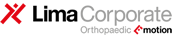 XXXXXXXXXXXXXLogistic ManagerT +420 257 286 731F +420 222 723 568M XXXXXXXXXXXXXEmail: XXXXXXXXXXX Lima CZ s.r.o.
Do Zahrádek I, 157/5
155 21 Praha 5limacorporate.com